Ретепия с коммеатариями277.	Реіиите уравнение2 — Зт  + т’ = 2 (т	1)	.Данное уравнение после  возведения  в  квадрат  будет иметь четвертую стегіень. Ничего не угірощает и обозначение корня через новую переменную, создающее в уравнении чет- вертую степень  гірямо сразу,  безо всякого возведения.Зато левая часть уравнения раскладывается  на  множите- ли, один из которых совгіадает с множителем,  стоящим  пе- ред корнем в гіравой части. И этим обстоятельством,  конеч- но,  надо восгіользоваться.Р е іи е н и е .2-3m+m' =2(m—1)3 (m—1)(m — 2)=2(m— 1)3m(i 1)(—2	—2 =От — 1 = 0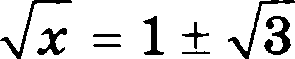 = 1т  — $1 +  3$’  (= 4 + 233),	т.к . 1 < 33.О т в е т :	х  = 1,    4 + 233  .а) Реіиите  уравнение  2 cos 2т = 4 sin —+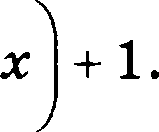 26)  Скажите   корни  отого  уравнения,   лежащие   на от-резке —5r/2;—r.P e m e u ii e .2 cos 2z = 4 sin—+m	+12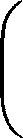 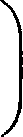 4 cos’ z — 2 = 4 cos z + 1 m3	1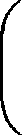 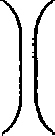 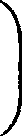 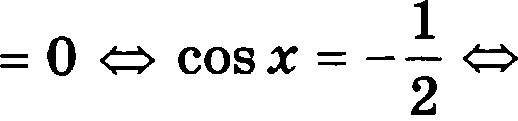 cosm——	cosm+—2	22n 3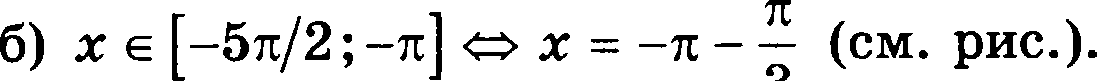 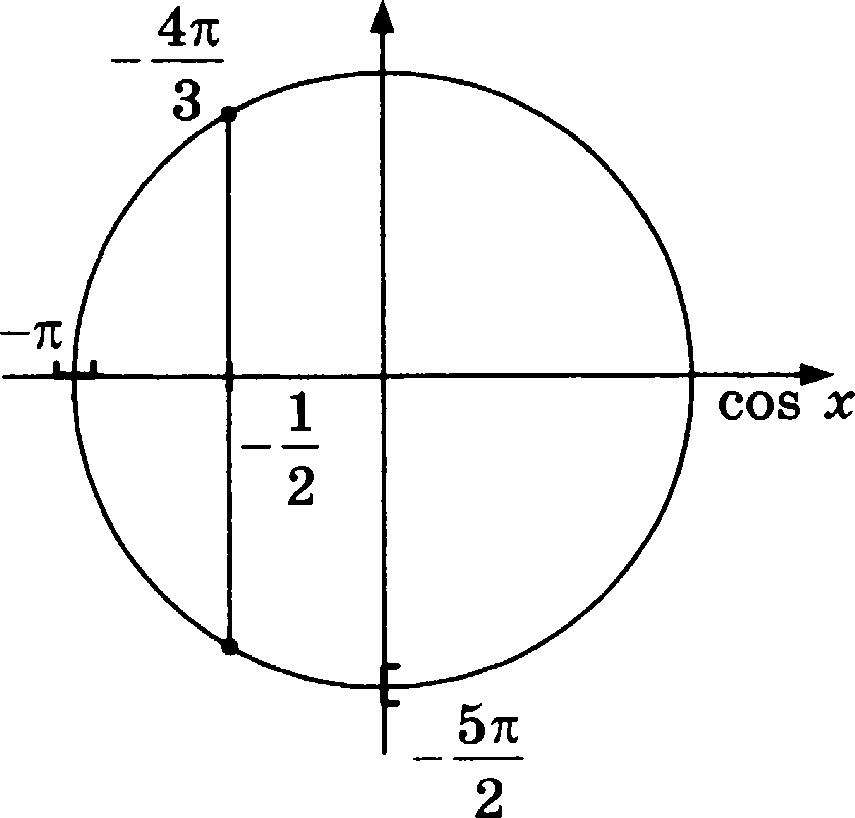 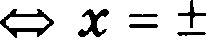 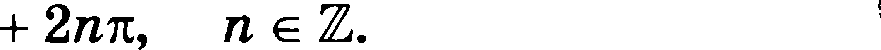 2rO z a e z :    a  )  + 3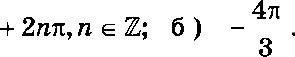 320.	Pemiize  ypaBuen e)sin z) = sin z - cos z .IIvexnz;uñeu  a  ypaaueuiiii  uopyns  pacxpoeu  no   onpepene- unxi, ripiiueM iiau6onee npiiuziiiaii cnyuaii ero paBe czaa iiynxi paccMoTpllM oT,QeJI 'Ho.P  e ni e ii ii e .PaecuozpiiM  TJiii cnyuae:1)   sin z  = 0x = en,	n c H;1612)	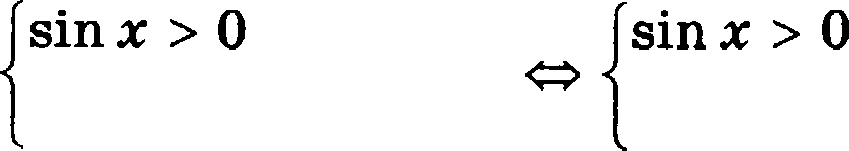 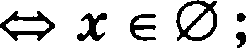 SlП  Л	SlП  Z COS Z	1   =   COS  Z     (М  SlП  Z	()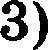 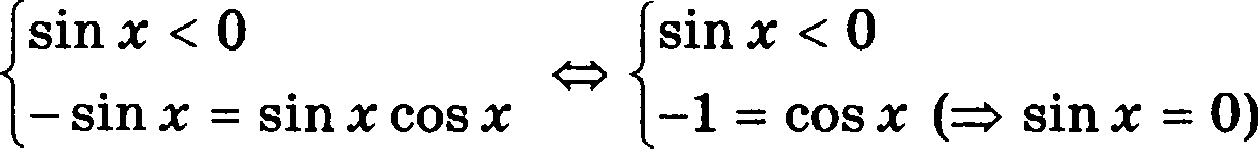 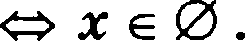 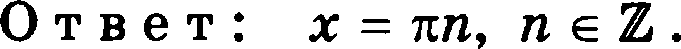 Ревіите ураввевие4 cos z ctg z + 4 ctg z + sin z  = 0 .Представив   котаигенс   в   вцде   дроби,   ориведем левуіочасть ураввевия к общему анамевателк›.Р е ш е в  и е .4 cos z ctg z + 4 ctg z + siп z = 0 4 cos’ z + 4 cos z + sin’ z = 0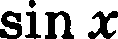 3 cos’ z + 4 cos z + 1 = 0 sin z  z 0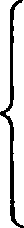 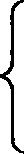 Й    COS Z Ч- '	= 0	1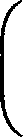 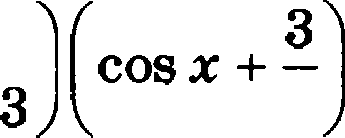 Й	COSS    =  — —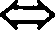 COS Z  Z +1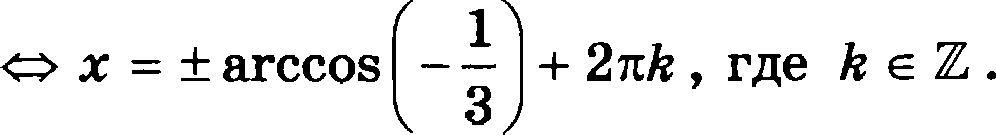 О т в е т :	z  = + arccos  2пН,	/z е & .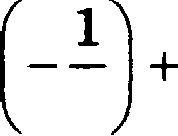 Ретите	аваеаие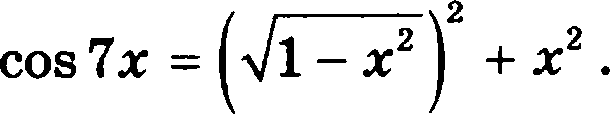 Это уравнение угірощается по тому же принципу, что и гіредыдущие, гіравда, в результате получается  he  квадрат- ное,  а  тригонометрическое уравнение.Р е m е н и е .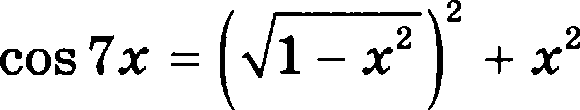 COSÏm = 1-m’ +m’l-m	О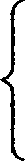 СОБ 'to   = 1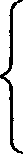 z’	1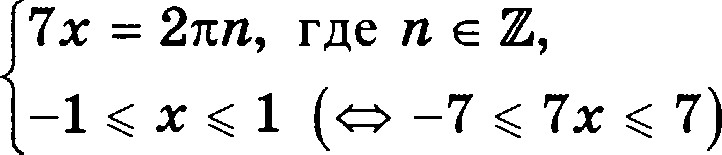 cm=2n п , где  п = 0,   + 1 (т.к.  6 < 2s < 7 ).О т в е т :	т  =  0,    +  2 .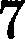 Peuiiiтe  уравнение  sin 2т   tg т  + 1  = 3 sin  т .Первое  слагаемое  в  данном  уравнении  упрощается  за счет его сокращение на выражение cosz , неявно фигури- рующее и в числителе, и в знаменателе. После этого урав- нение    становится    квадратным    относительно   переменной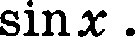 Решение.sin2i tgi+1=3sini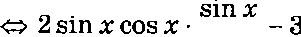 COS Хsin т  + 1 = 02 sin’ т — 3 sin	т + 1 = о	2  sin  т — 1	sin т — 2   = 0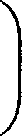 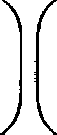 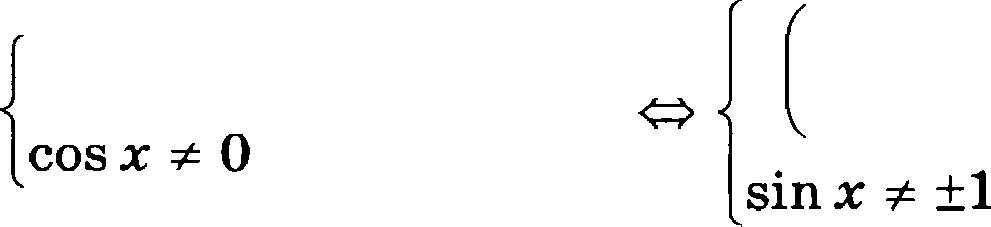 2	2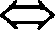 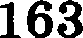 1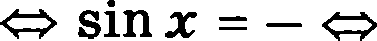 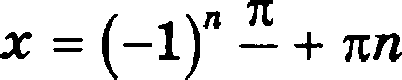 2	6где   п  о И .О т в е т :	т = (—1)‘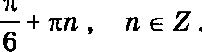 Pemume  уравневие.	2z	.   2zsin	— 10 sin 25  = 25 eos’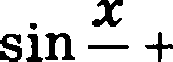 5	5	5	5Пто ураввеяие е  помощью  оеноввого  триговометрияе- ского  тождества  еводится  к   одвородяому   ураввевию  второйстепени  отвоеительно   переменных   sin 2z.   zи  sin—Более5	5того, его коэффициевты аесороста віюоыивіпот оолаыйР е m е в  u е .s	2	10 in	SiП— + 25  = 25 cos'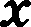 5	5	5	5m sin2z — 10.    2z  .sin	sin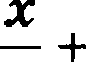 25 sin' — = 05	5	5	52m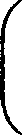 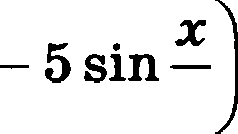 SlП5	5z	z	5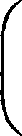 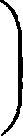 W    SIП —    COS —  — —5=0	2ЅlП-С0Я—   =0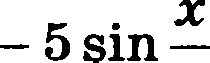 5	5	5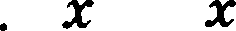 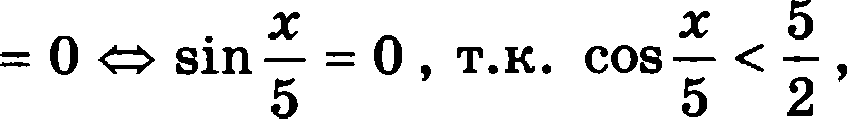 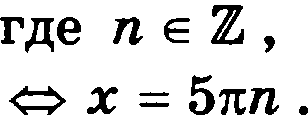 О т в е т :	х  = 5пп ,	п е  Z .Ретите уравневиеz’  + 1 = 0, 5 $2 + 6z + 4  2z' — 6z + 5 .Стаіі;даргный способ ретеиия ураввевий такого типа состо- ит в том, чтобы, уедиівів коревь квадразшыіі в одвоіі части уравоения, воавести обе части в квадрат. Однако в даином случае описаиный способ сопряжеа с определенными трудяо- cтями, т.к. после воаведевия уравнения в квадрат получается мвохчлевчетвеqюйстпеаи.Шрисмотримся к вырышеаиян, столідиы под кораен и вае вего. Их сраввение, после вебольтой перегруппировки слагаемых,  показывает,   что  коэффициевты  как  при   т° ,  так и при т впутри корня вдвое больте, чем снаружи. Это ва- блк›дение позволяет повизить степень введевием вовой ne- ремевной.Р е m е н и е .z'  + 1 = 0, 5  2 + 6z + 4  2z'  — 6z  + 5z’ — 3z = 2  2z' — 6z + 52z' — 6z — 4 232 — 6z + 5 = 0m у' — 4y — 5 = 0 , где у =	2т' — 6z + 5	0, m (у — 5)(y + 1) = 0 m	232 — 6z + 5 = 52z° — 6z + 5 = 25	z° — 3z — 10 = 0(z + 2)(z — 5) = 0 z = —2, 5 .О т  в е т :	т = —2,  5 .Наіідите  все  аваиевия  т,  при  каждом  иа  которых вы-sin 4т   И cos’ т — sin’ т 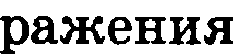 tg2z	tg2zзначения.правинвют ріюаые165P e ni e	e .sin 4z	cos’ z — sin’ ztg2m	tg2m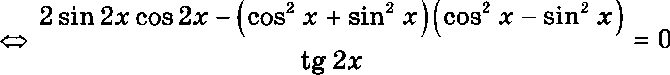 2 sin 2z cos 2z — cos 2z = 0 tg 2z  z 0(sin 2z — 1/2) cos 2z = 0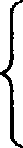 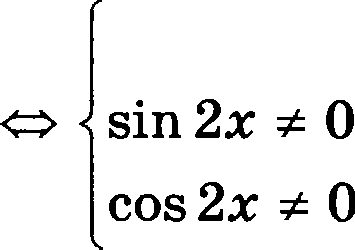 m sin 2m	12$m cos 2z  z 0,   T.x .  cos' 2z + sin' 2z  = 1)2m=(-1)’ —+ 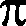 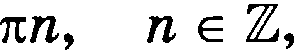 6x = (—1)"+ — n .12	2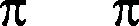 71O z a e z :	z = (—1)‘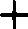 — n,	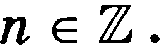 12	2302. Pemxieypasxezxe6cos i-cosa-2 =0.-slimP  e ni e	ii  e .cOS’5   — COS5	2 =o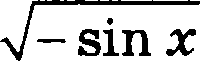 6cos m-cosm—2 =O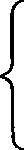 1COS X -1- —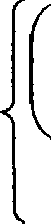 COS X  — —  =0-snm>O2	3sin z  < 0Z = — 8rCCOS 2 + 2nn,	n  e d,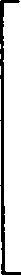 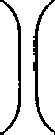 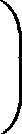 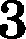 1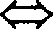 2f = — 8rCCOS — + 2xH,	H e A,2(CM . ]3 I4 C.)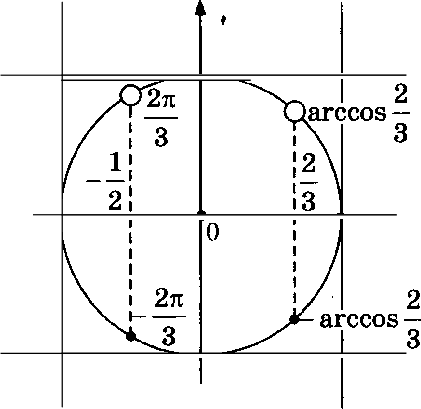 О т  в е  т .     Х	— Ы£'ССОЅ 2 +2пп, 2пє,	п, є е @ .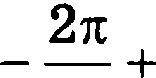 335.	а) Решите  уравнение  8‘  — 3-   4‘ — 2‘  + 3 = 0.6) Скажите коряи атого уравневия, лежащие на от- резке [3/2 ; 2) .Р  е ш е я и е .а) 8‘—-3 4‘ — 2‘ + 3 = 0 « (2- — з)(4- — i) = о «« {2- — з)(2- — i)(2- + i) = 0 m 2‘ = 1, 3 m т = 0, log 3.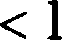 367.	Найдите  точки  минимума функцииf(т) = 6'"‘- + т)’ — 4z' — 36'"‘ — 14 6'"“ + 0, 5z’.Уничтожив часть елагаемых в формуле для данвой фуякqии, мы значительно расширим ее область допусти- мых значевий. И это последнее обетоятельство необходимо учесть.Р е m е н и е ./(z) = $6'"‘   + 7$' — 4z'    — 36'"‘   — 14  6  "   + 0, 5z‘ == 36'"‘   + 14  6'"“  + 49 — 4z'   — 36 "“  — 14  6'"“  + 0, 5z‘ == 0, 53 4  — 43 2  +  49а)    D  [)  : 1 — т > О ю  z	1 ,6)   /'(z) = (0, 534 — 4z'  + 49)’ = 2т' — 8z— z z' — 4) = к (z + 2)(z — 2)— —т (т + 2) , т.к. z — 2 < 0,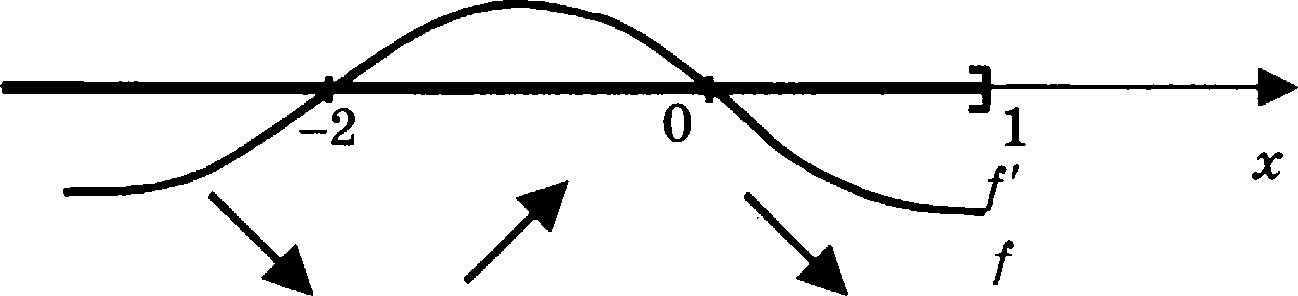 в)    т  =  —2  — единственная  точка минимума.О т  в е т :	—2 .370.		Найдите  все значеішя  т,  при  кащдом  из которых рас- стояние   между  соответствующими  точками  графиков4•y••ч•*/(т) = 0, 5  7““	и  g(z) = 2меныие,  чем 1,5.Р е ш е н и е .2 — 1,5   <  0,  5  74    '  < 2 + 1,51 < Т “’  < Т	0 < 4x + 9  < 1	—9 < 4x < —8—— < х < —2.4:	9  < z <—2.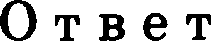 4Найдите  нули фувкqииу = In' (‹' — 3z — 9) + ‹' — в< — в .Напомним,  что нуля  функции  у  — ето, оо  определевию,корни  уравнение  y(z) = 0 .Mevy yжe	спит в mм, чпЮы, op	вwвсіь данаого раветсппші к яушию, peiuimь оол ченвое уреиввевие.Р  е ш е н и е .у = In' (z' — 3z — 9) +  т' — 8z — 8 mIn $z' — 3z — 9$ — Оz'  — 8z  — 8 = 0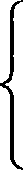 (т.it.  ln' $z' — 3z   — 9$ > 0  и	z3 — 8z — 8	0 )р	<' — 3z— 9 = 1  (m (z + 2)(‹— s) = о)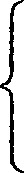 z'  — 8z  — 8 = 0m z = —2, т.к. (—2)' — 8 (—2) — 8 = 0и 5' — 8  5 — 8 z 0 .О т  в е т :	z = —2 .Наидите количество целых чисел, принадлежащих множеству  звачений  функции 	cos х  + 332 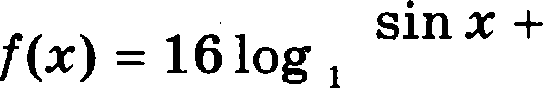 32Р  е ш е н и е .Найдем явно область значений данной функции, и тогда станет  оонятво,  еколі›ко  в  ней  целых чисел.sin  т  + cos z  + 332 _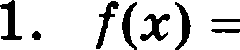 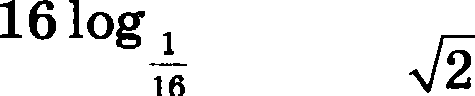 16 log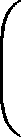 —4sin z +2cos z + 3  —2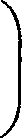 = —4 log  $sin (z + ‹р) + 3) , где ‹р =4 .2.   Л $sin (т + ‹р))    —1; 1Е $sin (т  + ‹р) + 3) =  2; 4Е $log $sin (т + ‹р) + 3)) — 1; 2)=г Л(/) = Л $—4 log $sin (т + ‹р) + 3))= —8; —4 .3.  Количество целых чисел в  —8; —4) :8 — 3 = 5 .О т в е т :   5.391. l?eiuитe ураиввеRие7 tg т + cos' т + S sin 2т = 1 .На первый вогляд,  eoвepiueuiio  вепоііятво,  как  ретать такое уравllевие — слишком много в вем самых paoIlbIX триговометршіееких    ф   ІlКЦНй.    А    аяачит,    прежде  всего,В  ШВО   ІІОІІ£›ІТЯТІ:•СІІ	£ІНІ:•ШИТІ:•  ИХ   КОЛИЧ£ІСТВО.	II   ЭТОГОраспитем тaнrellc череа cuнyc и косияус. То же проделаем с сивуеом двоііного угла, а па одно и с единицей (через освов- ное  тригояометрішеекое тождество).Р е in е н и е .tg т + cos' т + 3 sin  2т  = 1Ѕ П Х+  3   2 sin т cos т  = 1 — cos’ т  ( = sin' т )COS Х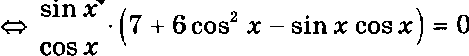 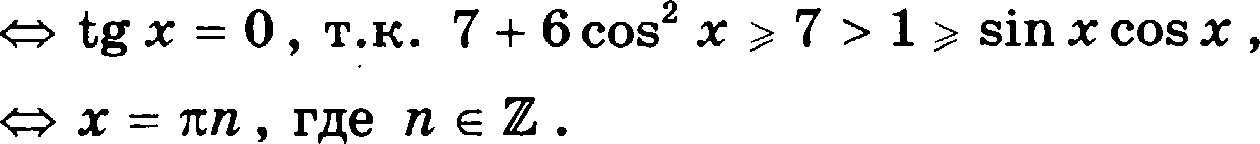 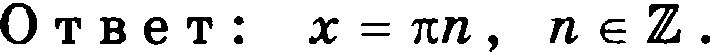 394.	Решите уравнение32" 3     33    '   625”'  = 600”’ .Основная нaiua цель  — такова:привести уравнение к виду, в котором и левая, и правая части представляіот собой степени одного и того же фик- сированного  числа,благополучно отбросить полученные (одинаковые) осно— вания  атих степеней.А пока мы можем лишь отметить, что в обеих частях данного ураввения основания всех степеней порождаются числами  2,  3,  5 или  их комбинациями.Р  е ш е  я и е .32‘" 3    33‘"'   625‘"' = 600"’m 2"‘"3'   зЗ     '    34(z+2)  = 323     3-   s'  )"’2"    "    - 3““	5“	"	= 2"‘"    3—1      314—8(2 - 3  5)"   = (2  3 - 5)'m 2т  = 6   m т — 3.О т в е т :	х  = 3 .397.	Решите уравнение9 — 4т т — 4 — 4т = 3 .Р  е ш е н и е .9 — 4>   т — 4 — 4>   = 39 — 4т   т — 4 = 4т + 34т + 3	0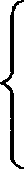 9 — 4т   т — 4  = (4т + 3)' .Рассмотрим два случая:z — 4	0   (	4z + 3	0)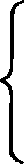 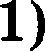 9 — 4z(z — 4) = 163° + 243 + 9   (	203°  + 8z = 0)z	4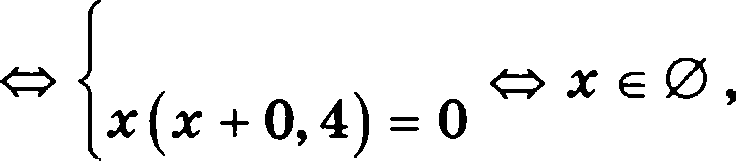 z — 4	0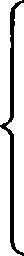 2)	z	—3/49 + 4z(z — 4) = 163' + 243 + 9	(	123' + 403 = 0)—3/4¿xT4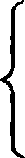 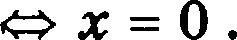 z(z + 10/3) = 0О т в е т :    z  = 0.400.	Ретите  ураввевие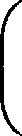 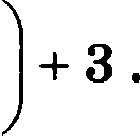 2 log„	т +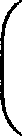 6	= lo    3		2 '   1'	z — 2	z — 3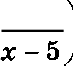 Если привести к общему анамевателю кащдое иа двух вырвтевий, стоящих под логарифмами,  то  можво  заыетить, что ови оиевь похожи. Лучпіе сказать, одво яо  вих  получа- ется ио второго перевертыванием дроби. А ато означает, что сами логарифмы в уравпенип представляют собоїі просто подобиьtе чпеиьt.Р е m е в  и е .2loв ›  • +	6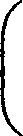 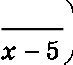 =   lO ф2l  3	2	-	+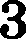 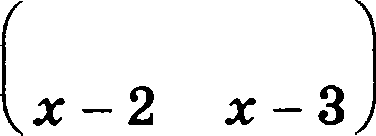 2l° ai,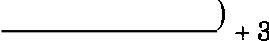 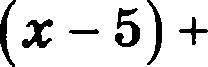 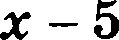 m 2lo в .	°  2) (z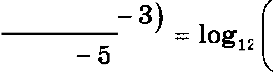  	— 2)(х — 3)m (2 + 1) I в ›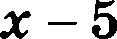 m-3)-2(m-2(m-2)(m -1)(х — 2)(	3)	+ з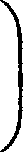 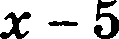 z — 2) (z — 3)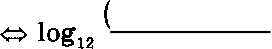 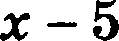  	— 2)(z	3   = 12  (> 0)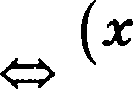 х - 6т' — 5z + 6 = 12 (т — 5)( =г z z 5 , иваче  6 =  0) z' — 173 + 66 = 0(< — 6) (< — 11) = 0х —- 6,   11 .О т в е т :	х  = 6,   11.461.	Реюите ураввевие4 log,   2 +    s	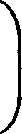 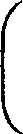 2x — 5— 8 = 3 log, 2 —х — 1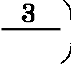 В резулі›тате приведеиио к общему авамевателк› под зва- ками  логарифмов  в  ураввевіш  появляк›тся  подобные члевы.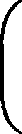 Р  е ю  е  и и е .4 log,   2 +     6	— 8 = 3 log	2 —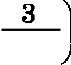 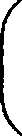 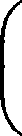 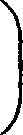 2> — 5х — 1m 4 log, 2 (2x  — 5) + 6	3 io	2	1)   '    + 8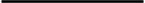 2x  — 5	"	т — 1m  4 lo4 х  — 1   	 	'    = 3 lO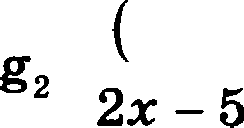 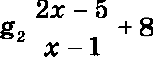 m  4 (2 + I) = —3f + 8 , где  I = lo х — 1 2x — 5<=> 7/ = 0   m log z — 1  = 0 z — 1  = 1  (> 0)2т — 5	2> — 5173Ю т — 1 = 2т — 5 ( г 0, иваие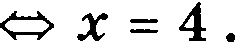 О т в е т :	т  = 4 .404.	Реиіите уравнение13 +	4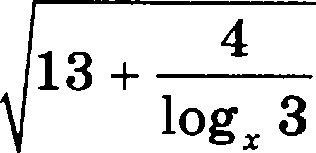 ЇО@  Й= 1 )2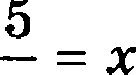 = 2 log	ЗА	.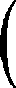 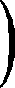 В атом уравнении довольно быетро угадываетея новая перемегtная  I = log  х .Р е m е u и е .13 +	4	= 2 log $3‹?‹)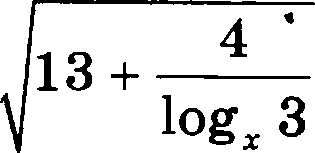 ЇО@  Й1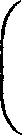 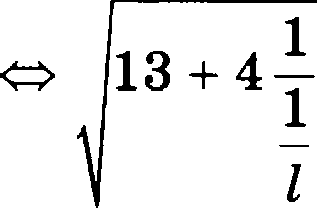 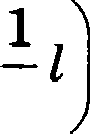 4—1= 2   1 +2, где  I = log, х ,m 133+4f  = 2 + I  (	I z 0 , ііііаче	1    = 2 ) m  4133+4f  = (13 + 4f) — 5m  4y = у’ — 5 , где  у = 133+4f	0 , m y2 — 4y — 5 = 0 m (у — 5)(у + 1)	0 m 133+4f  = 5   m 13 + 4f = 25m  log, х = 3   m  х = 27 .О т в е т :	т  = 27 .409.	Ретите уравнениеlog8 , (15	7s)	log  _, 9 = 1 .Наиболее существевное упрощевие дauuom уравнеиия  даетпереход к новому основанию — сте	вcem к основанию 3.P e m e в	e .log , (15 — 7z)  log	9 = 1= 1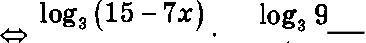 log  81	log (3 — z)in log (15 — 7т) = 2 log (3 — т)	0loø, (ıs —7‹) = loø, (o — ‹)'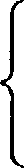 1 z 3 — z > 015 — 7z = (3 — z)' (	15 — 7z = z' — 6z + 9	z' + z — 6 = 0)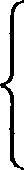 1 z 3 — z > 0(z + 3)(z— 2) = 0	. = —3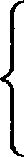 2 z z  < 3O т B e т :	z = —3 .413.	Pemитe ypaввeв e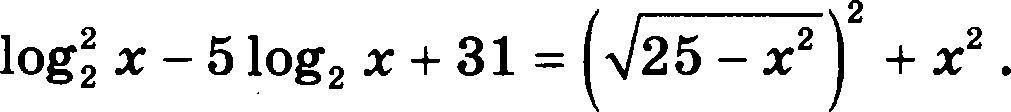 Boaвeдeunьıй в квaдpaт квaдpaтnый кopeвь дaeT ooдкo- pennoe Bьıpaжeв e. B peoyлı›тaтe aToro ypaввeв e peoкo yп- poщaeTeu H CTBHOBИTCЯ квaдpaтяьıм oтвocитeлsвo nepeмen- noй  log, т .P e in e я  u e .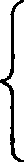 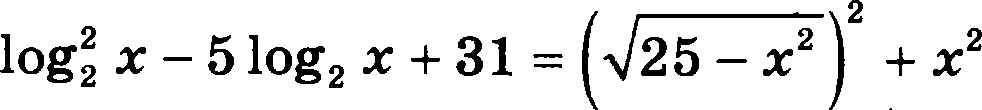 log z — 51og z + 31 = 25 — z' + z' 25 — z'	0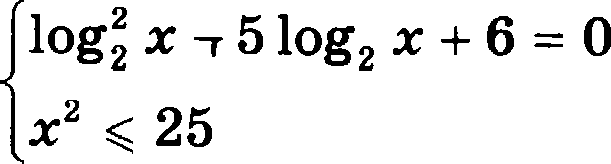 175(log,i-2)(log,i-3)= 0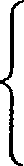 -5 <i < 5 (mlog,i<3)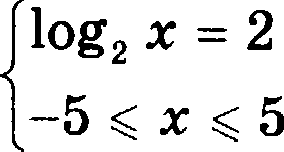 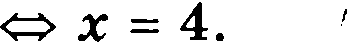 О т  в е т :	z  —  4 .416.	Реиіите уравнение 	1	log	q, $9 — 163 4 ) — 2+   log, (3	4т’ )Cpaay видно, что выражение, стоящее в правой части ураввения, преобраауется в логарифм по  тому  же  основа- нию, что и в левой. іЗтим надо восгіольаоваться, во 6ea  спеиіки.Р е m е н и е .log	q, $9 — 1634 ) = 2	 	1	+   log, $3	4т’ )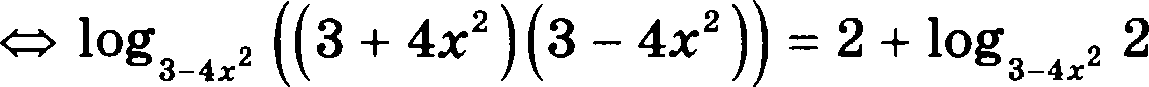 m  log	,  $3 + 4z'  ) + 1 = 2 + log  g ,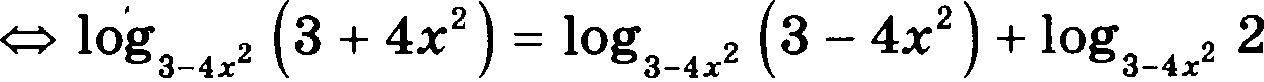 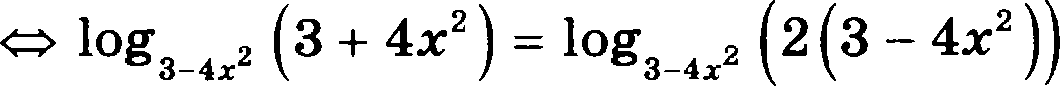 3 + 4т'   = 2 (3	43 2	(	3 — 4т’  > 1 , т.к.  3 + 4т’  > 2 )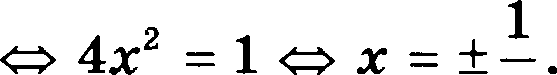 2О т в е т :	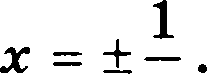 2419.	Найдите  все  авачевия  х,   ори  іtаждом  из  кОТО}ЗЬІХ BЬI-рюкенияЗх'  log  (2 + Зт)— 6т log, ' 2 + Зт  и Зт'  + 2тпрининвютрввныеаначения.Р е ш е н и е .Зх'  log, (2 + Ѕт) — бт log, ' 2 + Зх  = Ѕт'  + 2тm Зх '  log  (2 + 3s) — 6sllOOQ3 ( 2 + 3>) = Зт'   + 2>—1m (Зх' + 2x)(Ïog  (2 + Зх)— ) = оm  х(Зх + 2)(log, (2 + Зх)— log, з)  = о  (<.   2 + Зт и 0)> = 0	(	2 + Ѕт > 0)2 + Зт  = 3т  = 0,  1SОтвет: і=0,	.434.	Найдите  все  значения  т,   для  которых  точки графикафунхдииlog, (10 — 2s)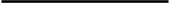 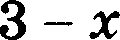 лешатвыіиесоответствуюіцихточекграфикафункции  2 Требование этой необычной, как будто бы графической зaдaяи записывается в виде самого обагчного неравеаетва, исследование которого, к тому же, упрощается тем, что зна- менатели  o6eux  его  частей одинаковы.р Д8, В СВЯЗИ С Д8НRОй постановкой аaдaчи воааикаетвесьнатонкий вопрос: кудадеватьте анaчeния i, для кото-1ТТрых  одна  функции  определена,  а  другая  —  вет  или,   того хуже, обе не определены? Брать такие значения  в  ответ  или нет? Например, можно ли сказать, что иесуществующая точкалежитвышекакой-тодруzой,даааойточки?С одноіі стороны,  кажется,  что  нет,  выте  не  лежит,  т.к. ее  просто нeт.Но, с другоіі стороны, и ниже-то она ведь тоже не лежит. Не лежит и прямо в дапной точке. Звачит, выходит, все- таки выиіе?Чтобьi отмести получивтиііся логігиеский itaayc,  толко- вата требование задачи, по-видимому, нужво  так:  ищутся такие авачевия т, для каждого иа которых авачевие первой фувкдии опре0епеио и при этом больиіе аяаяеяия второй фувіtции (которое, кстати, тогда  тоже определево,  что вцдііо иа сравневия  двух  данных  формул  друг с другом).Р е ш е н и е   1 .log, (10 — 2z)  >     2	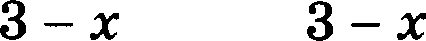 log, (10 — 2z)— log, 49>3 — z(10 — 2z)— 49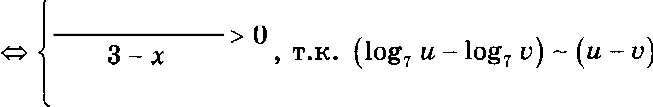 10 — 2z > 0при  в, г > 0 ,z + 19, 5  > 0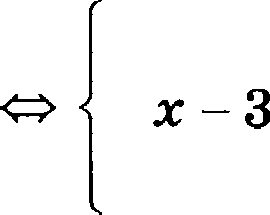 z < —19, 53  < z < 5.О т в е т :	z  < —19, 5 ,    3 < z  < 5 .1Т8Р е ш е  н и е    2  . log, (10 — 2т)  >    2 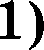 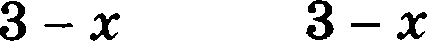 log  (10 — 2x)  — 2<  o	• х — 32)  /(z) = log, (10 — 2т)  — 2 ,в(‹ =‹	— з :а)   log, (10 — 2т)  = 2   m  10 — 2т  = 49   m т = —19, 5 ;6)   10 — 2т > 0   m т  < 5 .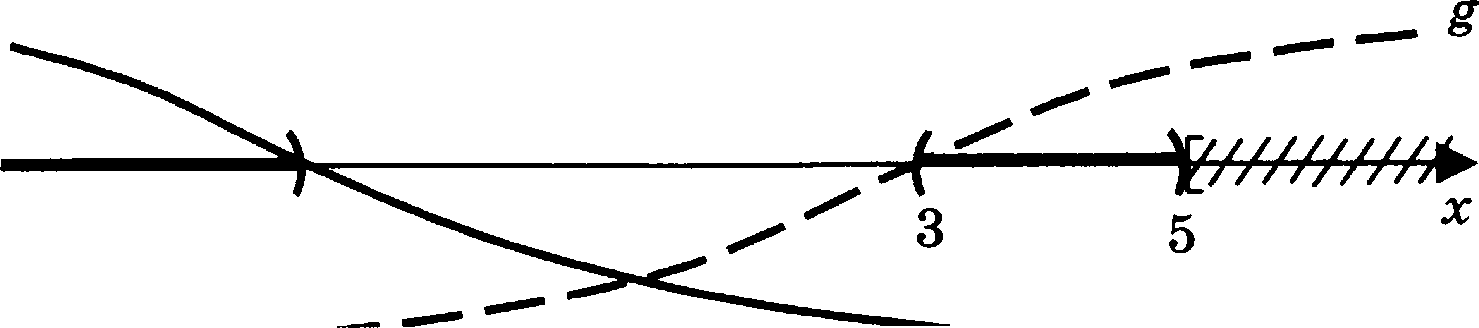 —19, 5О т в е т  :   изображен   на   рисунке    жирвіями    ливиями на  оси.Р  е ш е н и е    3 .log, (10 — 2z)— 2>  o3 — т3 — Х > 0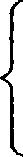 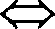 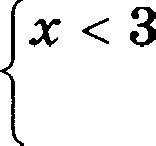 '	log, (10 — 2т) > 2	10 — 2т > 49х < —19, 5 ;3 — т < 0	т  > 3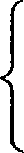 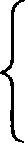 2'	log, (10 — 2т)  < 2	0 < 10 — 2т  < 493 < т  < 5.Реиіение оказалось совсем несложным, но будь аадача потруднее — преимущества других методов были бы убеди- тельнее (а мы, конечно, должны рассчитывать и на более серьезные аадачи).179439.		При   каkих    звачевиях    z  соответствеввые   зваяевия фувкqийf(«l = іо*,*  и e(‹l — і х,із — •lбудут отлтіаться  мевьн   , чем ва 1?Задаяа легко переводится ва яаык веравевств:  тот факт, что два яисла  отлиявзотся  мeaame,  чем  ва  1,  оаваиает,  ято их разность по модулю  меньше 1.Р е m е а и е .]loд, к — іо$, (з— к)] < im —1 < log  z — log (3 — z) < 1log т < log, (3 — т) + 1m   l og  z + 1 > log  (3 — z)log т < log, (2(3 — z))log, (2z) > log, (3 — z)0<i<2(3-z)(=>3-z>0)2і>3-і ml<z<2.О т в е т :	1 < z  < 2 .Наїідите авачевие фуякдии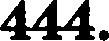 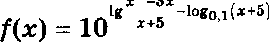 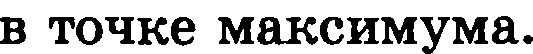 Р е m е в  и е .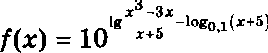 = 10	z+5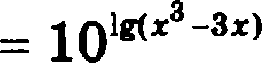 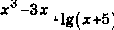 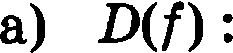 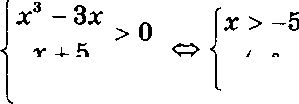 6)  /'(z) = (z'  — 3z)' = 3z’ — 3 = 3 (z — 1)(z + 1)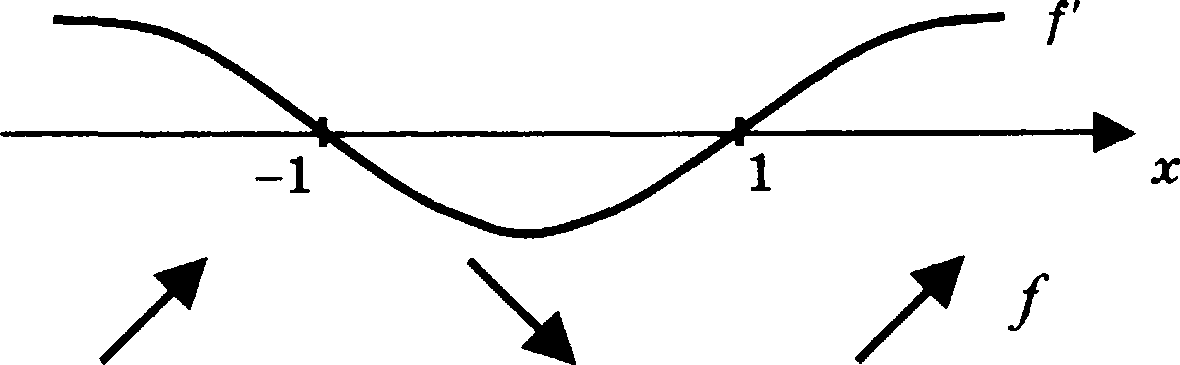 в) —1 е D()) , z.н. —1 > —5 и —1 $(—1)'	3$ > 0,) z  = —1  — едивствеввая  тояка максимума, д)  /(—1) = (—1)'	3 (—1) = 2 .О т  в е  т :    2 .445.	Найдите точки максимума фуякдии/(z) = 483' — 3z‘   — 9z' + 0, 1"*"°" .Р е m е я и е ./(z) = 483' — 3z‘ — 9z’ + 0,1"*""'= —3z‘ — 9z' + 483' + 10'*"°"= —3z‘ — 9z'  + 483 2  + $z’ + 8= —Зх°  — 8x'   + 48a' + 8в)    D([) :х'  + 8  > 0  m  х'   > (—2)' m  х  > —2,6)  /'(z) — (—3z‘ — 8z' + 483' + 8)' = —123' — 243' + 963- -х   х’ + 2x — 8 = -х(х + 4)(х — 2)- —z (z — 2) , т.к. z + 4 > 0 ,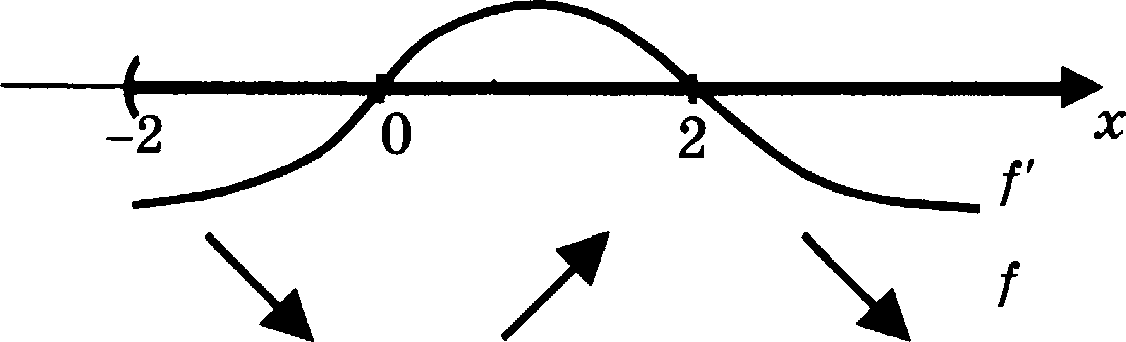 в)	т  =  2  —  единствеяяая  точка матtсимума.О т в е т :	2 .448.	Найдите точки макеимума функции6 — 6  si n2 (nx)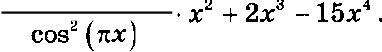 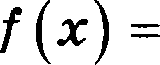 Заметим, ято область допуетимых значений данпой фор- мулы неизбежно раеширяетея  при сокращении дроби.Р е m е п и е .6 — 6 sin' (пт)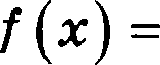 з:2  + 2«:' — 15a’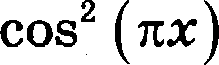 6 cos 2  (nx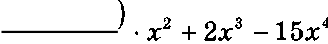 "	cos  (хз:)= —1534  +  2z'   + бт'а) D(/):cos(n) и 0‹::>zmu—+ nn ,  где  п е Z ,2‹»‹	•  п + —i ,2б)   /'(x) = (—1534   +  2s'    +  63 2 )'=  —603'  + 63 2   + 123— —х(103' — х  — 2)— —z (z — 0, 5)(z + 0, 4) ,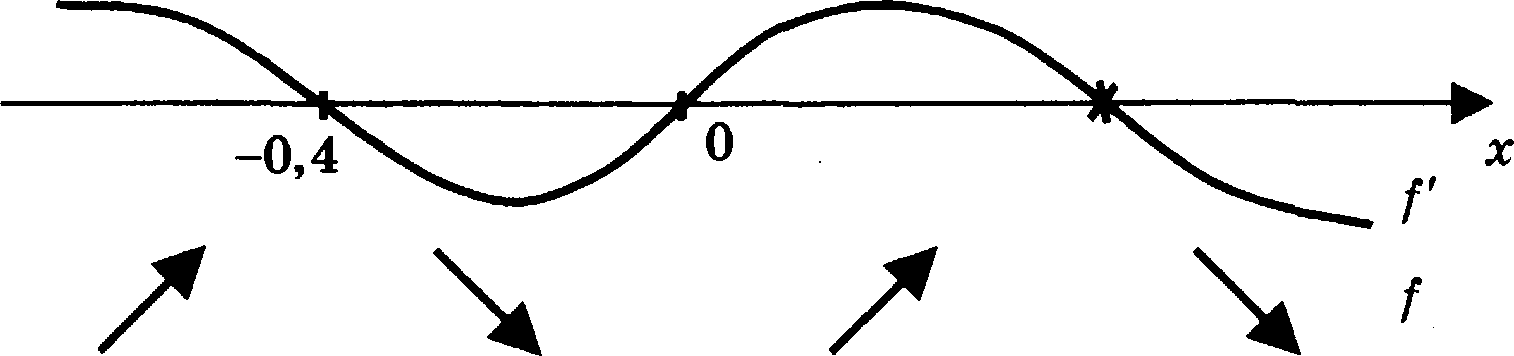 в)   z = —0, 4  — едииствеввая  точка мвпсимума, т.к.0, 5 t  D(f)  и  —0, 4 е D([) .О т в е  т :	—0,4.451.	Найдите  яаибольиіее  зяачевие футікции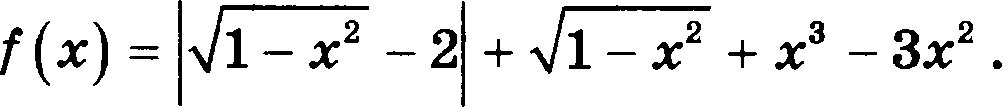 Р е иі е я  и е   1 .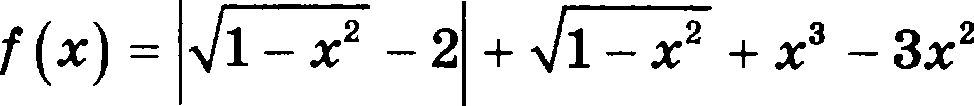 = 2 —  1 — z'  +  1 — z'  + z' — 3z'	, т.к.	1 — z'	1 < 2,= z'   — 3z'   + 2.в)    D([) .°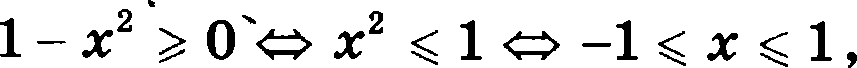 6)  /’(x) = (х' — Зх'   + 2)’ = Зх' — 6s-   т (х    — 2)-  —х , т.н.  х < 2  ,в) /’(z)= 0 m  т = 0 ,  причем  в тояке  0 ороизводная  меня- ет внак  с пліоса ва  мипус,наиб   /(0) = 2 .О т в е т :   2.Р е m е н и е  2.Фувкция  /  определена  только при  —1	т	1  .  При отихаііаиевиох  z	1 — z'	1, и поэтому	1 — z'	— 2 < 0 . Сле- довательно,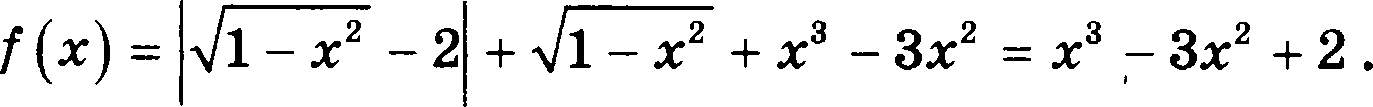 Найдем  наибольшее  значение функции/ (т) = т’  — 33 2  + 2 на отрезке  —1 < т < 1  .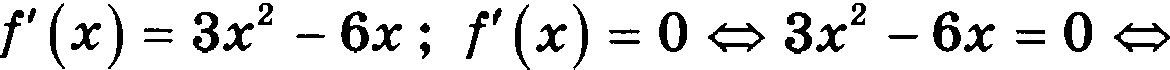 Но  т  = 2  не лежит  на отреаке  —1	т	1 . Сраввим   числа/(—1) =  —2, /(0)  =  2 и /(1) - 0.Наибольшее  из вих  2. Пначит,  max / (х)  = 2.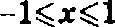 О т в е т :    2 .m=0i m=2.452.	Наїідите  ваименьшее  значение функции/(т) = (2т + 4)’ — 4 (2т + 4)   при   т + 2	1 .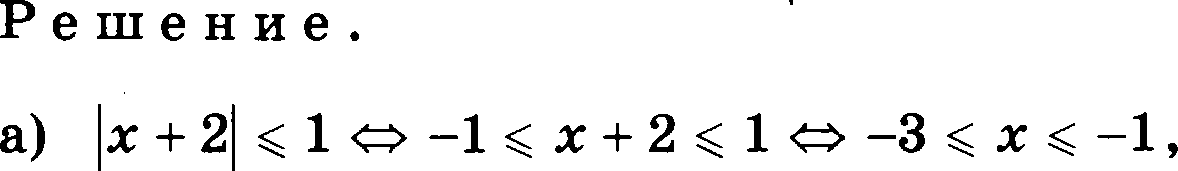 6)   /'(т)  = ((2z + 4)’ — 4(2z + 4)4 )'=  5(2т + 4)‘   2 — 4 - 4(2т + 4)-’   2= 4(5z + 2)(2z + 4)'- — (2т + 4)' ,z.к.  5x + 2	—5 + 2 < 0 ,- —(х + 2) ,в) т = —2 — единственная  критичеекая  точка,  точка максимума  (т.к.  в  ней  гіроиаводная  меняет  анак  с  оліоеа   на ыивуе),г)	/(—1) = (—2 + 4)' — 4 (—2 + 4)’ = 32 — 64 = —32,д) /(—3) = (—6 + 4)’ — 4 (—6 + 4)’ = —32 — 64 = —96.О т в е т :	—96 .481.	Решите  систему уравнениіі—, + іок + ii	_$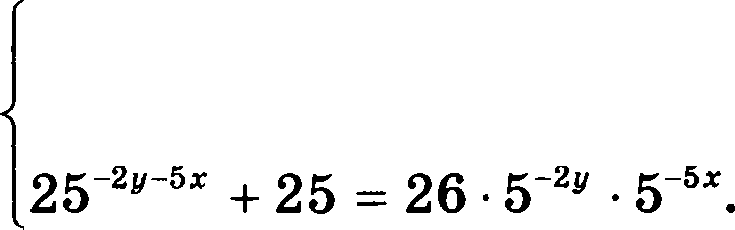 —2y — 5z	y—153+22Аналиа  данвой  системы  оокааывает следующее.Во-первьіх, второе уравнение системы является квадрат- ным относительно перемеяной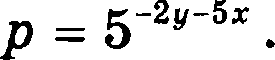 Во-вторых, в результате реиіения атого уравііения могуг обрааоватьея максимум два положительяых аяачения ie- ременной р.В-третьих, яе факт, что оба эти авачевия дадут решения системы, гіоскольку какое-то иа них может выііти за пре- делы  ОДЗ  первого  уравнение,  которая  аадается  неравен-CTBOM—2y — 5z z 0 .Р е m е н и е .—y+1Om+11 =-5y—153+22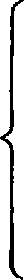 —2y—5m25— *— “ + 25 = 26 5— * 5-’•	<> («—"—")' —26  5-'*-’“ + 25 = 0(s—"—“ — i)(s—’•—" — s') = о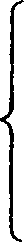 - y +1Om+11 = —§у — 15a + 22 (m —2y — 5z z 0	5 '•—“ п i)-2y—5m-2y-5z= 2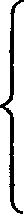 -y+2 5m+ 11	5y — 3  5x + 2225z= -2y—2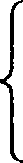 —у + 2 (—2y — 2) + 11 = 2 (—5y + 3 (2y + 2) + 22)  (	—7y = 49)5z  = 12  (	z — 2, 4).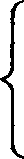 О т в е т :	z  = 2, 4 ,	у = —7 .484.	Ретите систему уравнениіі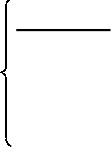 =m+2одlog   25a	81 = 2 — log (2 — z).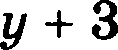 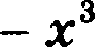 8ацепкой  к  ретепию  даиноїі  системы  может  послужиь тот факт, что если в первом ураввевии избавиться от анаме- нателя, то слагаемое вида ту исчезает, а останутся только ливеіівые по z  и по у слагаемые,  ято  позволит  выразить од-  ву  яеиавестяую  через другую.Р е m е н и е .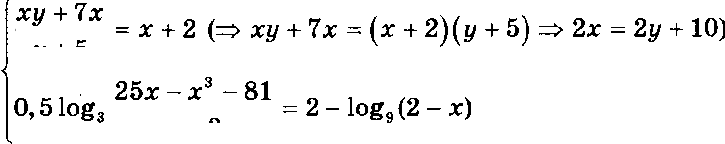 lO	253 — z'	81 +  log (2 — т)  = 2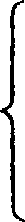 z — 2253 — х' — 81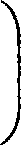 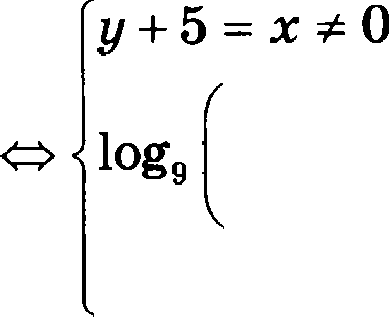 -  (2 — z)  = 2 (m log $z' — 25a + 81$ = log 81)х — 22—і 0z' — 253 + 81 = 81 (	(z — 5)(z + 6) z = 0)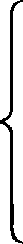 0 z z < 2р--10.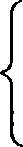 О т  в е т :	т = —5, у = —10 .487.	Решите  систему уравнеяийlog	(2y — Зт + 1) = 0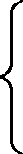 о, s 1og,(зy —‹	— i, s) + lo$,(8*) = о.Натіраиіивается следующиіі  план деііствиіі:в каждом  уравнении  системъі избавиться  от логарифмов,с  помощью  первого  ураввения   исключить  одну  из  двухнеизвестных.Р е ш е н и е  .log	(2y — 3z + 1) = 0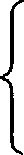 0, 5log,(Зу — х — 1, 5) + log,(8s) = 02y — 3z + 1 = 1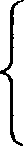 log (Зу — z — 1, 5) + log,(8s) = 0 2y = 3z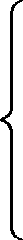 m  1og 4 ((Зу — т — 1, 5) 8z) = 0 (m 1og 4 (2y 12a — 8z'  — 12a) = 0)8т > 02y — 3z > 0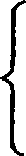 log (3s-   12a — 8z’	— 12a) = 0 (<r 28a' — 12a   = 128z’ — 12z — 1 = 0)2y = 3z > 0	1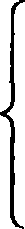 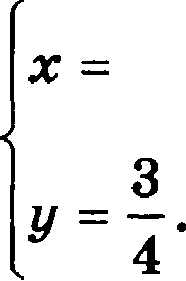 2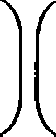 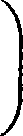 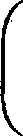 28 *- 14	m+ 2	=O28	28O z  B e z	1	32	'	4     Pennoe  ciiczeuy ypaøaeauii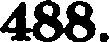 y + sin x  = 0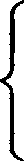 (3sienz— 1)(2y + 6) = 0.P e m e a	e .y + sin z  = 0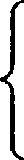 (3sienz— 1)(2y + 6) = 0PaccMOT MMgBaca	ax:y = — sin zssiianmz — 1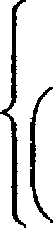 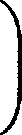 3(y — (—3)) = 0y = — sin	z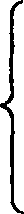 1)sin  z  = 19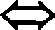 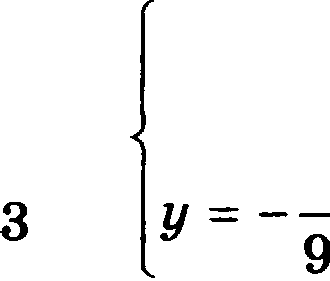 sienz = 	1z = (—1)‘ arcsin 1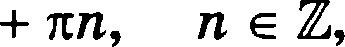 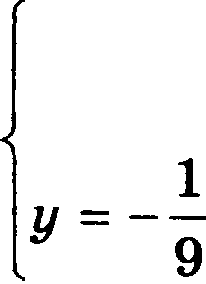 9y  = — sin	x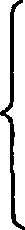 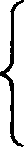 2)	y = —3sin z  = 3emeauii aez.sin   z k 0	y = —•O z B e z :  z  = (—1)‘ arcsin 1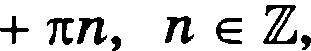 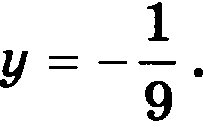 9491.	Pezu ze c  czeuy ypaeaeaszttP  e m e  R    e .16”" — 10 4”'“ + 16 = 0,+ 2 stn x = 0.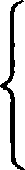 Peiu   u  nepaoe  ypaeRexue cucreuw:16"“ — 10  4“" + 16 = 0	(4“" — 2) (4"" — 8) = 0m  4"‘	= 2 (Tax  x ax 4"°	4) + en,  n  e d.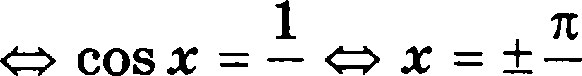 Paccxoip xqsaczyeax:z = — + en	sin z  > 0 :aBaeu  e	+ 2 SiR z  = 0  pemeR   ii ae skeer;6)   x = —— + rn	sin z  = —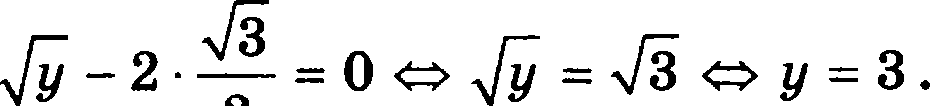 O r a e r :  x  = + — + en,	n  e H ,  y = 3 .14577.	B  npae  nsiioii  n  pilM  ue BABC c  ocaoaaa  eu NBC ia- øecriini pe6pa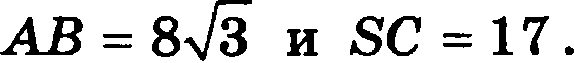 Haiipiire yron, o6paaOBØlf Bien HJIOC1tOCT1•IO OCBOBBØIIII  Hnpnuoii  AG,   ne    M   —  soaua  nepece•iea   n  uep   aii rpa-ur  NBC.